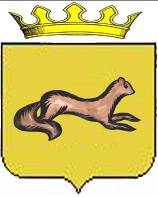 АДМИНИСТРАЦИЯ ОБОЯНСКОГО РАЙОНАКУРСКОЙ ОБЛАСТИРАСПОРЯЖЕНИЕот  02.12.2020 № 302-рг. ОбояньО проведении мероприятий, посвященных 	Дню Конституции Российской Федерации в Обоянском районе 	В соответствии с Федеральным законом от 13.03.1995 № 32 – ФЗ «О днях воинской славы и памятных датах России» (с изменениями и дополнениями),  Указом Президента Российской Федерации от 19.09.1994 № 1926 «О Дне Конституции Российской Федерации»:	1. Провести 12.12.2020 на территории Обоянского района мероприятия, посвященные Дню Конституции Российской Федерации.	2. Утвердить прилагаемый План основных мероприятий, посвященных  Дню Конституции Российской Федерации в Обоянском районе (далее – План).	3. Управлению культуры, молодежной политики, физической культуры и спорта Администрации Обоянского района  (Лукьянчикова Н.В.) подготовить и провести в учреждениях культуры Обоянского района мероприятия,  посвященные Дню Конституции Российской Федерации. 	4. Управлению образования Администрации Обоянского района  (Черникова Т.А.) подготовить и провести  в общеобразовательных учреждениях Обоянского района мероприятия,  посвященные Дню Конституции Российской Федерации.5. Отделу информатизации и информационно-коммуникационных технологий Администрации Обоянского района (В.В. Дмитриев) разместить настоящее распоряжение на официальном сайте муниципального образования «Обоянский район» Курской области в сети «Интернет».	6. Контроль исполнения настоящего распоряжения возложить на заместителя Главы Администрации Обоянского района – Управляющего делами Т.В.Бабаскину.	7. Распоряжение вступает в силу со дня его подписания.Глава Обоянского района                                                                 В.Н.ЖилинЛукьянчикова Н.В.(47141) 2-17-38УТВЕРЖДЕНраспоряжением Администрации Обоянского районаот  02.12.2020  № 302-рПЛАН основных мероприятий, посвященных Дню Конституциив Обоянском районе № п/пНаименование мероприятия Дата и место проведения Ответственные12341Просмотр мультфильма «Азбука права» очный формат10.12.2020МБОУ «Рыбинобудская СОШ»Черникова Т.А.2Выставка-презентация «История Конституции – история страны»10.12.2020Обоянская межпоселенческая библиотека;официальный сайт муниципального образования «Обоянский район»,социальные сетиЛукьянчикова Н.В.Коваленко Н.С.3Викторина «Ты имеешь право знать» очный формат10.12.2020МБОУ «Рыбинобудская СОШ»Черникова Т.А.4Онлайн-викторина «Детям о правах»10.12.2020Быкановская сельская библиотека; официальный сайт муниципального образования «Обоянский район»,социальные сетиКоваленко Н.С.5Беседа «Символы страны: герб, флаг, гимн» очный формат11.12.2020МБОУ «Камынинская СОШ»Черникова Т.А.6Видеоролик  «Новая Конституция – новое будущее»11.12.2020Чекмаревская сельская библиотека;официальный сайт муниципального образования «Обоянский район»,социальные сетиКоваленко Н.С.7Видео-урок «Основной закон страны: прошлое и настоящее»11.12.2020Афанасьевская сельская библиотека;официальный сайт муниципального образования «Обоянский район»,социальные сетиКоваленко Н.С.8Выпуск школьной стенгазеты, посвящённой Дню Конституции;Классный час «Закон по которому мы живем» очный формат11.12.2020МБОУ «Быкановская СОШ»Черникова Т.А.9Онлайн-поздравление Главы  Обоянского района с Днем Конституции12.12.2020официальный сайт муниципального образования «Обоянский район», социальные сети: ВКонтактеДмитриев В.В.10Вручение паспортов юношам и девушкам, достигшим 14-летнего возраста с соблюдением установленных мер безопасности по согласованию с родителями (2 чел)12.12.2020Обоянский район на домуЛукьянчикова Н.В.11Познавательная игра «Конституция Российской Федерации» очный формат12.12.2020МБОУ «Рудавская СОШ»Черникова Т.А.12Классные часы «Главный закон государства. Что я знаю о Конституции» очный формат12.12.2020МБОУ «Рудавская СОШ»Черникова Т.А.13Всероссийский тест на знание Конституции РФ очный формат12.12.2020МБОУ «Рудавская СОШ»Лукьянчикова Н.В.Савенкова И.А.14Классные часы «Я – гражданин России» очный формат12.12.2020МБОУ «Усланская СОШ»Черникова Т.А.15Деловая игра «Знатоки Конституции» дистанционный формат12.12.2020МБОУ «Обоянская СОШ №2»Черникова Т.А.16Конкурс рисунков «Я рисую свои права»12.12.2020Долженковский филиал МБОУ «Рыбинобудская СОШ»Черникова Т.А.17Буктрейлер «Конституция - гарант свободного человека и гражданина»12.12.2020Полукотельниковская сельская библиотека; официальный сайт муниципального образования «Обоянский район»,социальные сетиКоваленко Н.С.18Виртуальная выставка «Конституция – основной закон страны»12.12.2020Малокрюковская сельская библиотека;официальный сайт муниципального образования «Обоянский район»,социальные сетиКоваленко Н.С.